Contacto UMPIH: 809-262-0437     Ext.: 242, 273Autorización: Al firmar esta solicitud autorizo formalmente a UMPIH a consultar mi historial de crédito en la base o Buró de Crédito que entienda pertinente y los libero de cualquier responsabilidad o implicaciones estipuladas en la ley 172-13.PARA EL/LA SOLICITANTE QUE DESEA COMPLETAR TRÁMITES DE AFILIACIÓN COMO SOCIO(A), ESTA SOLICITUD TIENE VIGENCIA DE UN AÑO, A PARTIR DEL REGISTRO COMO CLIENTE. A PARTIR DE ESTE LIMITE DE TIEMPO, DEBERÁ ACTUALIZAR LA INFORMACIÓN A TRAVÉS DE UNA NUEVA SOLICITUD Y DOCUMENTOS CORRESPONDIENTES.Autorización: Al firmar esta solicitud autorizo formalmente a COOPROHARINA, INC a consultar mi historial de crédito en la base o Buró de Crédito que entienda pertinente y los libero de cualquier responsabilidad o implicaciones estipuladas en la ley 172-13 y, 155-17 sobre Prevención de Lavado de Activos y Financiamiento del Terrorismo.___________________________________Firma del Solicitante_________________________Verificado porOFICIAL DE CUMPLIMIENTOFecha: ______________AFILIACIÓN A LA UMPIHREGISTRO DE CLIENTE (Creación de código)Fec. de solic:HoraNo. de Solic. Cód. Asignado:__________________Fecha/horaTIPO DE AFILIACIÓNTIPO DE AFILIACIÓN  PERSONA FÍSICA           EMPRESA (Persona jurídica)  PERSONA FÍSICA           EMPRESA (Persona jurídica)Recomendado por:DATOS PERSONALESDATOS PERSONALESDATOS PERSONALESDATOS PERSONALESDATOS PERSONALESDATOS PERSONALESDATOS PERSONALESDATOS PERSONALESDATOS PERSONALESNombre(s):Apellidos:Apodo:Sexo:MFCédula:Fec. de nac.:Nacionalidad:Teléfono:E-Mail:Dirección:Provincia:Municipio:INFORMACIÓN DEL NEGOCIOINFORMACIÓN DEL NEGOCIOINFORMACIÓN DEL NEGOCIOINFORMACIÓN DEL NEGOCIOINFORMACIÓN DEL NEGOCIOINFORMACIÓN DEL NEGOCIOINFORMACIÓN DEL NEGOCIOINFORMACIÓN DEL NEGOCIONombre:RNC:Reg. MercantilTeléfono:Calle y No.:Sector:Municipio:Provincia:Región:ACTIVIDAD DEL NEGOCIOACTIVIDAD DEL NEGOCIOACTIVIDAD DEL NEGOCIOACTIVIDAD DEL NEGOCIOACTIVIDAD DEL NEGOCIOACTIVIDAD DEL NEGOCIOACTIVIDAD DEL NEGOCIOACTIVIDAD DEL NEGOCIOACTIVIDAD DEL NEGOCIOACTIVIDAD DEL NEGOCIOACTIVIDAD DEL NEGOCIOACTIVIDAD DEL NEGOCIOPanaderíaPanadería-ReposteríaDeliPizzeríaEmpanadas-YaniquequesOtro: .Capacidad de horno(s):Cantidad de harina procesada al mes:Firma del SolicitanteAprobación de registro de clienteGte. General COOPROHARINAFecha: _________________Aprobación de Afiliación UMPIH: Junta Directiva UMPIHFecha: ________________AFILIACIÓN A COOPROHARINA, INC    SI DESEA AFILIARSE A COOPROHARINA, POR FAVOR; COMPLETE ESTA SOLICITUD CON LA SIGUIENTE INFORMACIÓN: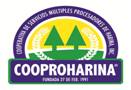 TIPO DE AFILIACIÓNTIPO DE AFILIACIÓN SOCIO             CLIENTE                                                        Jornada extendida        Desayuno escolar       SOCIO             CLIENTE                                                        Jornada extendida        Desayuno escolar      INFORMACIÓN COMERCIAL INFORMACIÓN COMERCIAL INFORMACIÓN COMERCIAL INFORMACIÓN COMERCIAL INFORMACIÓN COMERCIAL INFORMACIÓN COMERCIAL INFORMACIÓN COMERCIAL INFORMACIÓN COMERCIAL INFORMACIÓN COMERCIAL Tipo de Organización o Empresa: Tipo de Organización o Empresa: Tipo de Organización o Empresa: Tipo de Organización o Empresa: Tipo de Organización o Empresa: Tipo de Organización o Empresa: Tipo de Organización o Empresa: Tipo de Organización o Empresa: Tipo de Organización o Empresa: Sociedad AnónimaSRLEIRL (Empresa Individual Responsabilidad Limitada)EIRL (Empresa Individual Responsabilidad Limitada)Único dueñoNúmero de empleados: .Número de empleados: .Número de empleados: .Número de empleados: .Número de empleados: .Número de empleados: .Años en operación: .Años en operación: .Años en operación: .Capital social (RD$): .Capital social (RD$): .Capital social (RD$): .Capital social (RD$): .Capital social (RD$): .Capital social (RD$): .Tamaño de la empresa (micro, pequeña, mediana, grande): .Tamaño de la empresa (micro, pequeña, mediana, grande): .Tamaño de la empresa (micro, pequeña, mediana, grande): .¿Usted, algún familiar o accionista (del negocio) desempeña actualmente o ha desempeñado algún cargo público?:       NO       SISi la respuesta es SI. Especifique: .                                         ¿Usted, algún familiar o accionista (del negocio) desempeña actualmente o ha desempeñado algún cargo público?:       NO       SISi la respuesta es SI. Especifique: .                                         ¿Usted, algún familiar o accionista (del negocio) desempeña actualmente o ha desempeñado algún cargo público?:       NO       SISi la respuesta es SI. Especifique: .                                         Institución: .Cargo: .Tiempo: .TIPO DE SERVICIO QUE UTILIZA EN LA COOPERATIVA:PREFERENCIA PARA COMPRAS: Directo        Villa Juana         Villa Aura         Santiago         San Francisco    Directo        Villa Juana         Villa Aura         Santiago         San Francisco    Directo        Villa Juana         Villa Aura         Santiago         San Francisco   PREFERENCIA PARA COMPRAS: Otro:                                                                                                          No aplicaObservaciones de Dpto de Ahorros y Créditos Cooproharina:__________________Firma/FechaConsejo de Vigilancia COOPROHARINAFecha: ________________Aprobado por: Consejo de Administración COOPROHARINA. Fecha: ________________ UMPIH-COOPROHARINA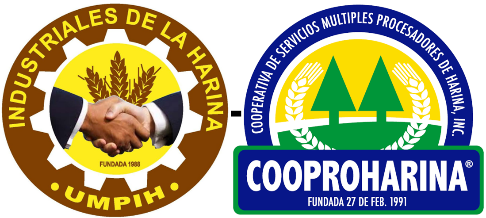 Dos instituciones, un solo objetivoREQUISITOS PARA AFILIACIÓN DE CLIENTES A UMPIH-COOPROHARINAREQUISITOSAfiliación Persona FísicaAfiliación Empresas (persona jurídica)COMPLETAR FORMULARIO DE SOLICITUD DE AFILIACIÓN FO-UM-01, disponible en cualquier sucursal y descargable en la página web COOPROHARINA:https://cooproharina.coop/nosotros/ https://cooproharina.coop/umpih/ ✔✔Depositar en la UMPIH con los siguientes documentos:REGISTRO MERCANTIL (SE OBTIENE EN LA CÁMARA DE COMERCIO)✔✔COPIA DE CÉDULA (ambos lados)✔✔Del/la representante legalCERTIFICACIÓN DE BUENA CONDUCTA (Actualizado)✔✔Del/la representante legalACTA DE ASAMBLEAN/A✔ESTATUTOS VIGENTESN/A✔CARTA DE AUTORIZACIÓN DE RESPONSABLE, FIRMADA POR LO(A)S DEMÁS SOCIO(A)S.N/A✔COPIA DE CÉDULA DE TODO(A)S LO(A)S SOCIO(A)S QUE ESTÁN REGISTRADO(A)S EN LOS ESTATUTOS.N/A✔